Supplementary MaterialTitleMeta-analysis of stroke-related gene expression profiles across speciesAuthorRuslan Rust1,2Affiliation1 Institute for Regenerative Medicine, University of Zurich, 8952 Schlieren, Switzerland,2 Neuroscience Center Zurich, University of Zurich and ETH Zurich, Zurich, SwitzerlandCorrespondence Ruslan Rust
Institute for Regenerative Medicine (IREM)
University of Zurich, Campus Schlieren
Wagistrasse 12
8952 Schlieren / Zurich, Switzerland
ruslan.rust@irem.uzh.ch, +41 44 63 7688Suppl. Fig 1: Gene expression profile after stroke. Ratio of up- and downregulated genes in stroked brain tissue across (A) species (B) stroke model and (C) time period. 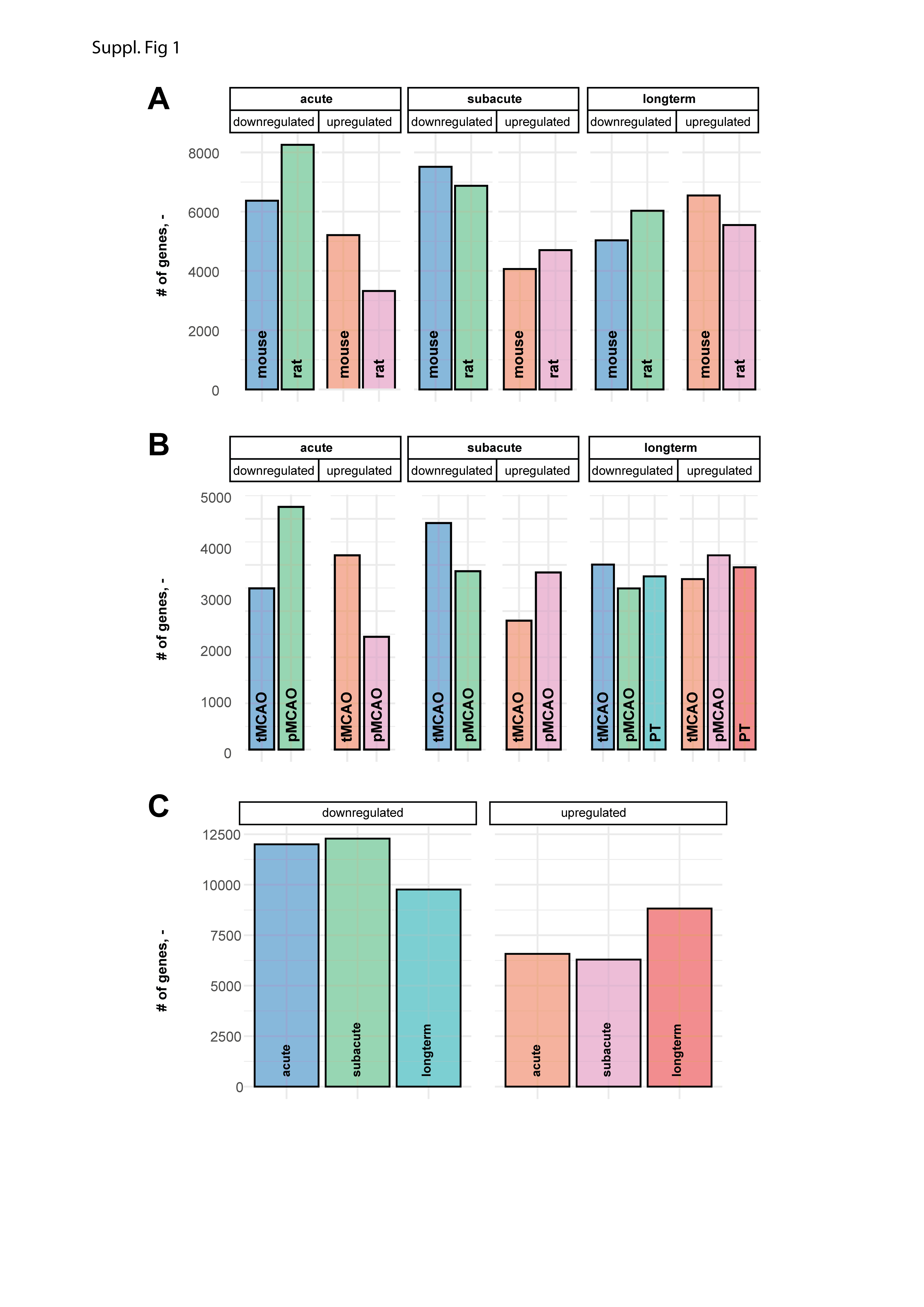 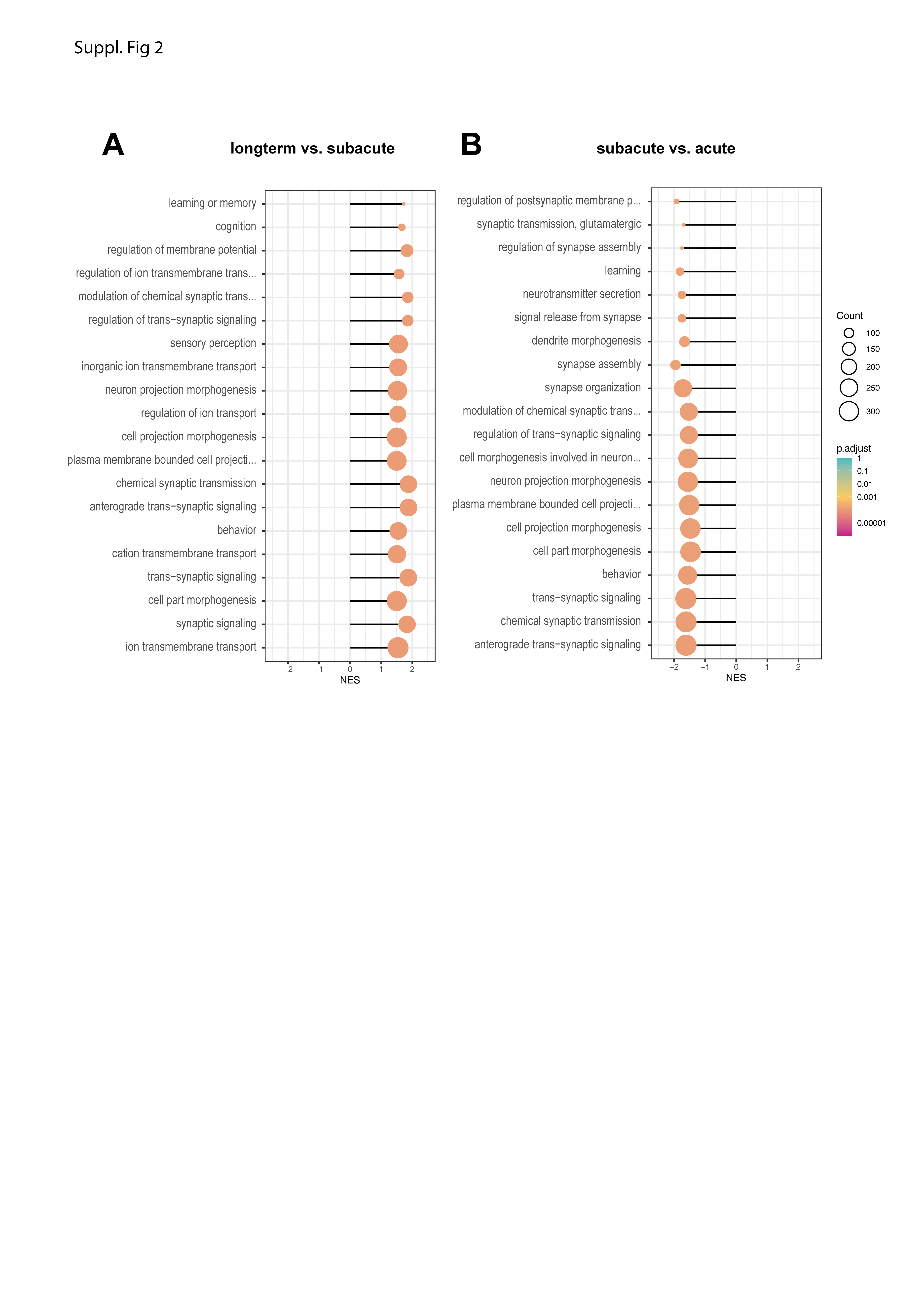 Suppl. Fig. 2: Gene set enrichment of most enriched biological processes at different time points. Gene ontology analysis of top20 enriched pathways between (A) long-term and subacute time period and (B) between subacute and acute time period.Suppl. Fig. 3: PRISMA flow diagram for search criteria